Ειδική Αγωγή και Εκπαίδευση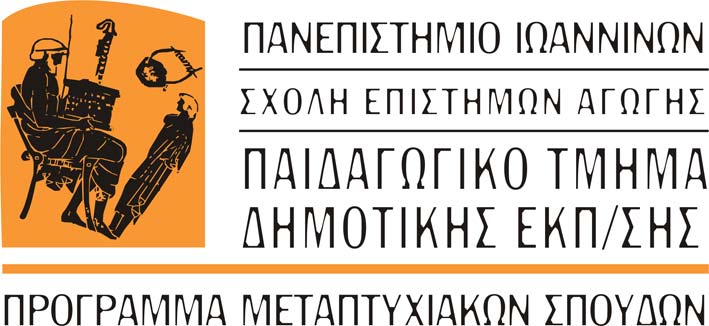 Την Πέμπτη 1 Δεκεμβρίου 2022 στις 19:00 θα γίνει η παρουσίαση της μεταδιδακτορικής εργασίας της κας Χαριτάκη Γαρυφαλιάς με θέμα: «Γνωστικές Παράμετροι και Λογικο-Μαθηματική Σκέψη σε παιδιά προσχολικής και πρωτοσχολικής ηλικίας (4-7 ετών) με Νοητική Αναπηρία: Αναπτυξιακά Μοτίβα, Ενδο-Συσχετίσεις και Ατομικές Διαφορές» Η παρουσίαση θα γίνει διαδικτυακά μέσω της πλατφόρφας Ms-Teams: https://teams.microsoft.com/l/meetup-join/19%3ameeting_ZjJmN2IxNmQtZTc0MS00ZDA3LTllOTYtZWM5NjdkYzczMmU4%40thread.v2/0?context=%7b%22Tid%22%3a%2208bea52a-5ad3-4627-9549-5ff3a65676be%22%2c%22Oid%22%3a%22f251387c-869b-411c-8e44-5ebf931327e5%22%7d 